HW 7.5 Double Distribution Part 2			Algebra 1					KittName:______________________________________________Date:_________________________Period:__________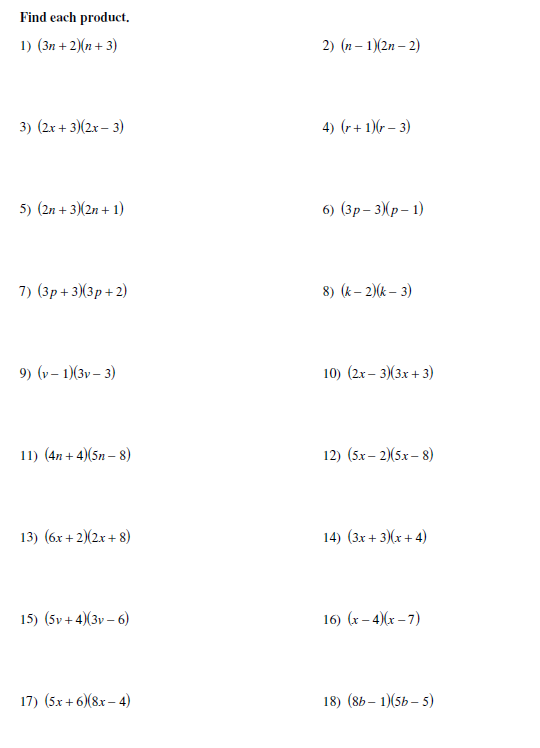 